О внесении изменений в 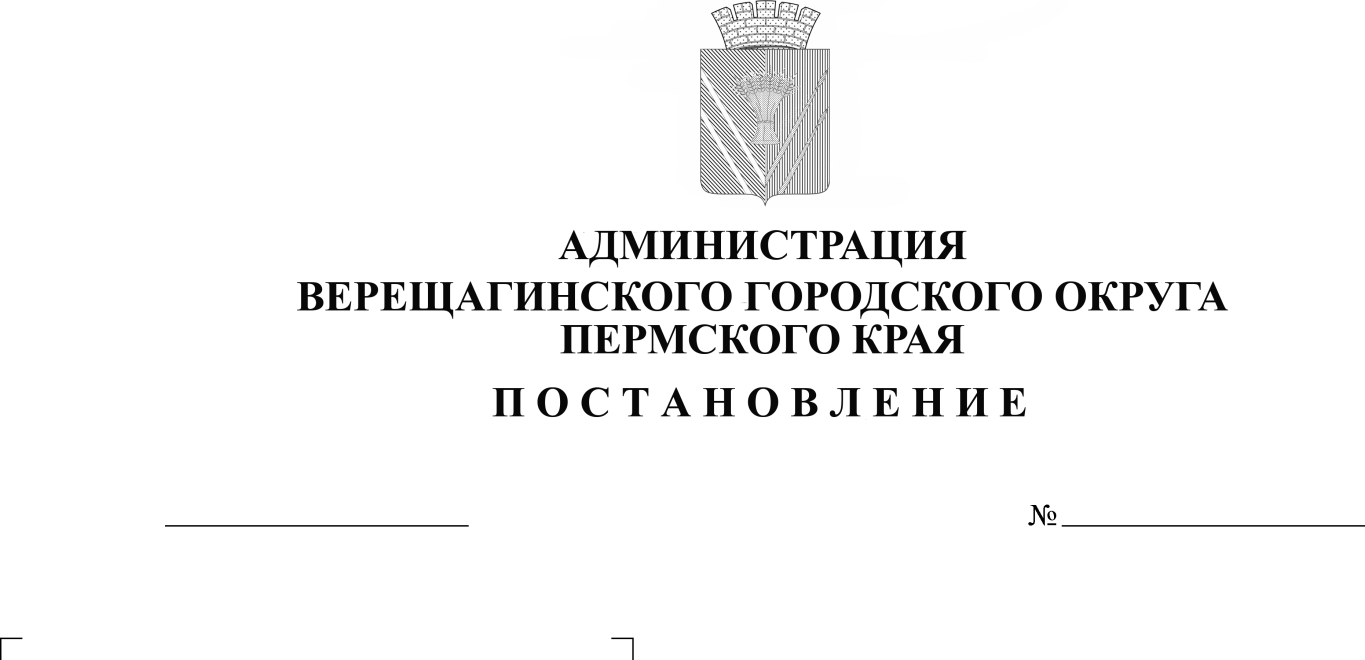 Административный регламентпо предоставлению муниципальнойуслуги «Предоставление права на въезд и передвижение грузового автотранспорта в зонах ограничения его движения по автомобильным дорогам регионального или межмуниципального,местного значения»В соответствии с Федеральным законом от 27 июля . № 210-ФЗ «Об организации предоставления государственных и муниципальных услуг» руководствуясь Уставом муниципального образования Верещагинский городской округ Пермского края,администрация Верещагинского городского округа ПОСТАНОВЛЯЕТ:1. Внести в Административный регламент по предоставлению муниципальной услуги «Предоставление права на въезд и передвижение грузового автотранспорта в зонах ограничения его движения по автомобильным дорогам регионального или межмуниципального, местного значения», утвержденный постановлением администрации Верещагинского городского округа от 07 ноября 2022 года № 254-01-01-2424, следующие изменения:в разделе I подпункта 1.4. слова «Управление жилищно-коммунального хозяйства и инфраструктуры администрации Верещагинского городского округа Пермского края» заменить словами «Администрация Верещагинского городского округа Пермского края в лице Управления жилищно-коммунального хозяйства и инфраструктуры администрации Верещагинского городского округа Пермского края.2. Настоящее постановление вступает в силу с момента официального опубликования в газете «Заря».Глава городского округа-глава администрации Верещагинскогогородского округа Пермского края                                                 С.В. Кондратьев						